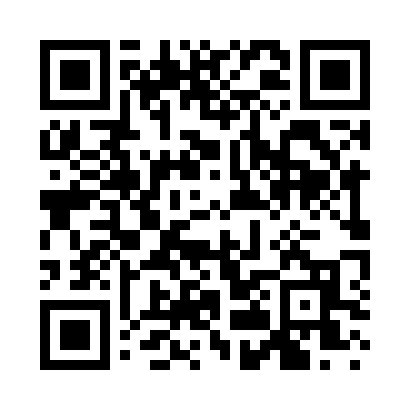 Prayer times for North Woodmere, New York, USAMon 1 Jul 2024 - Wed 31 Jul 2024High Latitude Method: Angle Based RulePrayer Calculation Method: Islamic Society of North AmericaAsar Calculation Method: ShafiPrayer times provided by https://www.salahtimes.comDateDayFajrSunriseDhuhrAsrMaghribIsha1Mon3:495:2812:594:598:3010:082Tue3:505:2912:594:598:3010:083Wed3:515:2912:594:598:2910:084Thu3:515:3012:594:598:2910:075Fri3:525:301:004:598:2910:076Sat3:535:311:004:598:2910:067Sun3:545:311:004:598:2810:058Mon3:555:321:004:598:2810:059Tue3:565:331:004:598:2710:0410Wed3:575:341:004:598:2710:0311Thu3:585:341:014:598:2710:0312Fri3:595:351:014:598:2610:0213Sat4:005:361:014:598:2510:0114Sun4:015:361:014:598:2510:0015Mon4:025:371:014:598:249:5916Tue4:035:381:014:598:249:5817Wed4:055:391:014:598:239:5718Thu4:065:401:014:598:229:5619Fri4:075:411:014:598:229:5520Sat4:085:411:014:598:219:5421Sun4:095:421:014:598:209:5322Mon4:115:431:014:588:199:5223Tue4:125:441:014:588:189:5024Wed4:135:451:014:588:189:4925Thu4:145:461:014:588:179:4826Fri4:165:471:014:578:169:4627Sat4:175:481:014:578:159:4528Sun4:185:491:014:578:149:4429Mon4:205:491:014:578:139:4230Tue4:215:501:014:568:129:4131Wed4:225:511:014:568:119:39